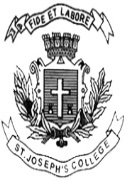  ST. JOSEPH’S COLLEGE (AUTONOMOUS), BENGALURU-27BBA/BBASF  – V SEMESTERSEMESTER EXAMINATION: OCTOBER 2021(Examination conducted in January-March 2022)            BBA DEM 5519 - Retail ManagementTime- 2 ½ hrs		                                     	               Max Marks-70This question paper contains One printed pages and four partsSection AI Answer any FIVE questions:							2 x 5 = 10Identify the economic significance of Retail Management.Enlist uses of Bar Coding.State the meaning of E- Tailing.Differentiate Value Pricing and Markdown Pricing.Highlight the characteristics of Retail Logistics.Identify retailing as a career.Section BII Answer any THREE questions:						5 x 3 = 15Summarise the functions of retailers.Outline the phases of growth in retail market.Briefly explain retail management decision process.Compare and contrast e-tailing with m-tailing.Section CIII Answer any TWO questions:							15 x 2 = 30Explain BCG Matrix and GE Matrix in retailing.Discuss Retail operations and types of store layout design. Enumerate Human Resource Management in retailing.Section DIV Answer the following:								15 x 1 = 1514. As a Manager for a new retail store, design a complete retail management setup :a) Explaining the choice of store location.                                                  (7 marks)b) Discuss about visual merchandising                                                      ( 4 marks  )c) Factors influencing retail price for consumer shopping behaviour.        ( 4 marks )